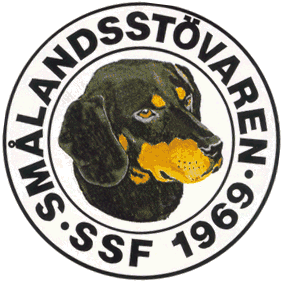 Protokoll fört vid SSF:s telefonmöte den 19/11 2017. Närvarande: Tore Nilsson, Roger Nilsson, Sune Falk, Lotta Friberg, Lennart Forslin, Peter Ledin och Raymond Dziobek.Mötet öppnades av ordförande Tore Nilsson.Till justeringsman valdes Lotta Friberg.Föregående protokoll gicks igenom.Rapport från AU. Tore har författat en skrivelse till Stövaren och påpekar att vi har 1 sida i varje nummer i fortsättningen. Ser gärna att han får feedback från övriga med skrivelser. 2 Smålänningar var representerade på Qvinnokampen, och Lindestubbens Enya blev tvåa på detta prov. Stort grattis till detta. Tore och Lotta deltar vid mässan i Stockholm i december.Ekonomi. Kassan har fyllts på en del sedan förra mötet, dock inte fler än 250 st som har betalat medlemsavgiften för nästa år. Vi skickar med påminnelse med julbrevet till dem som inte betalat då. Medlemsregister diskuteras, det är möjligt att registrera familjemedlemmar numer. Tomas Hollstenius har bett att få hoppa av uppdraget som kassör, då han inte har tid att ta sig an detta. Valberedningen informeras om detta och då får det bli fyllnadsval vid nästa stämma, då Tomas är vald på 2 år. Mötet diskuterar om att byta bank, men vi beslutar att vänta med detta, då vi inte vet vem som blir ny kassör.Årsstämman 2018. Allt flyter på med stämman, lokaler och stugor till styrelsen är bokade. Dagordningen kommer att bli annorlunda mot tidigare pga nya stadgar. Styrelsen utser en delegat att representera föreningen vid Stövarfullmäktige, förslag ordförande. I fortsättningen behöver vi ha årsmötet tidigare, i alla fall vartannat år, så vi kan ta upp detta med Stövarfullmäktige där.Det är endast ett fåtal jaktprov inrapporterade hittills i år, hoppas på många fler under säsongen.Avelskommittén. Det behövs nya inkorsningar, pratas om Dunker och/ eller Hamilton. Detta blir särskilt viktigt framöver pga den höga inavelsökningen senaste åren. Valptillgång och efterfrågan. Det har hittills fötts 79 valpar i år i Sverige och 9 valpar i Finland. Helt ok siffror med tanke på att vi hade ganska många förra året.  Det är fortsatt stor efterfrågan på valpar.Julbrev. Tore har börjat skriva på julbrevet, han skriver bla om att han blir ny redaktör för årsboken och allt material ska skickas till honom.Övriga frågor. Fanns inga övriga frågor.Nästa möte blir den 18/2 kl. 19.00. Roger skickar kallelse till detta.Tore tackar för allas intresse och avslutar mötet. Vid Protokollet			 OrdförandeRoger Nilsson			Tore NilssonJusterat      Lotta Friberg